Nasza propozycja dla kandydatów do klasy IVRozwijamy pasje małego ucznia Rozbudzamy zainteresowanie nauką, motywację do działania oraz odkrywaniaPoszerzamy program nauczania z przedmiotów ścisłych i języków obcych do końca nauki w szkole podstawowejProwadzimy zajęcia w ramach „szkoły w mieście”W ciekawy sposób wprowadzamy młodego człowieka do świata wiedzyWspieramy zainteresowania i uzdolnienia Uczestniczymy z wydarzeniach kulturalnych i sportowychZajęcia prowadzimy w systemie jednozmianowymAby rekrutować do klasy IV należy przesłać na adres: sekretariat.sp005@wroclawskaedukacja.pl wypełniony wniosek rekrutacyjny.Z nami warto się uczyć, bo dbamy o radość z nauki!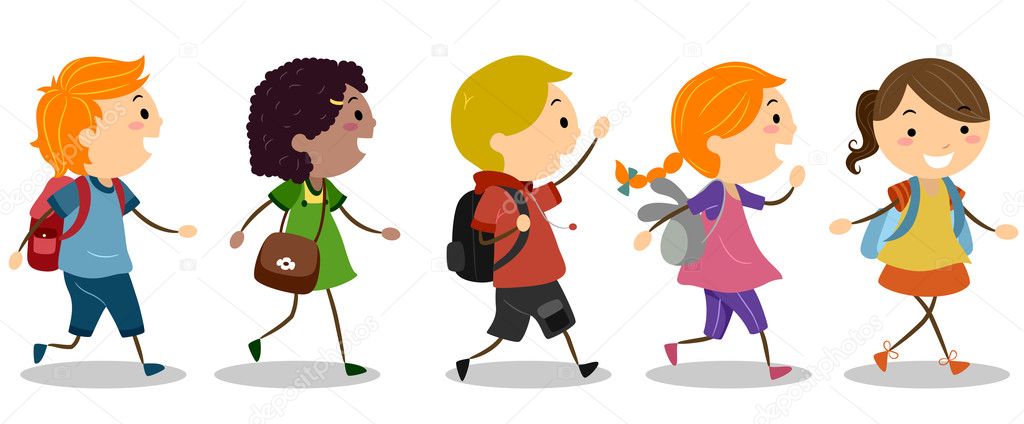 